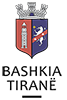 V E N D I M Nr. 127,  datë 23.11.2017PËR TRAJTIMIN ME BONUS STREHIMI TË DISA FAMILJEVE NË NEVOJË, TË CILAT NUK MUND TË PËRBALLOJNË QIRANË E TREGUT TË LIRËMbështetur në nenin 8, pika 2, nenin 9, pika 1, nënpika 1.1, shkronjat “a” dhe “b”, nenin 24, pika 2 , nenit 55, pikat 2 dhe 6 të Ligjit nr. 139/2015, datë 17.12.2015 “Për vetëqeverisjen vendore”; nenin 3, pika 1, shkronja “b”, nenet 4, 5, 13, 14, pika 1,16, 24 dhe nenin 30, shkronja “c” të Ligjit nr. 9232, datë 13.05.2004 “Për programet sociale të strehimit” (i ndryshuar); Vendimin nr. 814, datë 03.12.2004 të Këshillit të Ministrave “Për normat e Strehimit për familjet që përfitojnë nga programet sociale të strehimit”; Vendimin nr. 574, datë 29.08.2012 të Këshillit të Ministrave “Për përcaktimin e dokumentacionit, që duhet të paraqesë familja për t’u strehuar sipas njërit prej programeve sociale të strehimit, dhe të afateve e të procedurave të miratimit nga organet e qeverisjes vendore”; Udhëzimin nr. 23, datë 30.12.2008 të Ministrit të Punëve Publike dhe Transportit “Për përmbajtjen e bonusit të strehimit”; Vendimin nr. 63, datë 08.11.2005 të Këshillit Bashkiak “Për miratimin e komisionit të strehimit”(i ndryshuar); Vendimin nr. 15, datë 02.05.2012 të Këshillit Bashkiak “Për miratimin e vlerës maksimale të bonusit të strehimit për tre zona të qytetit të Tiranës për familjet në nevojë për strehim”; pikën 1, shkronja “c” të vendimit nr. 43, datë 20.11.2012 të Këshillit Bashkiak “Për miratimin e sistemit të pikëzimit për bonusin e strehimit, sistemin të pikëzimit për subvencionimin e familjeve që përfitojnë kredi të lehtësuara nga shteti dhe sistemin e pikëzimit për programin e banesave sociale me qira”(i ndryshuar); Urdhëresën nr. 3198 datë 30.11.2012 e Kryetarit të Bashkisë së Tiranës “Mbi proçedurat që duhet të ndiqen dhe dokumentacioni i nevojshëm për të përfituar nga programi i bonusit të strehimit”, si dhe në vendimin e marrë nga komisioni i Strehimit, me propozim të Kryetarit të Bashkisë, Këshilli Bashkiak,V E N D O S I:Të miratojë trajtimin me bonus strehimi të qytetarëve si më poshtë:Emër		Atësia		Mbiemër	Shuma që përfitonUmishe       	Havzi           	Mataj                  20 000 lekëValbona      	Imer		Arifaj	               15 000 lekëFerit 		Ramadan 	Nika		   20 000 lekëAnjeta        	Imer                Arifaj                  10 000 lekeRexhep        	Musa               Kosumaj             15 000 lekëFatime 	Adem 		Kovaçi 	     6 960 lekëMarash 	Deli 		Bushgjokaj 	     6 960 lekëSelvie	            Xhevit             Ibrahimllari 	   20 000 lekëRiza                 Asllan             Myrteli        	   10 000 lekëBledi	           Hysni   	         	Avdiaj		20 000 lekëIsida	           Hysni   	         	Avdiaj 	            20 000 lekëMarije             Mhill              	Keshteja          17 000 lekëEralda             Shkëlqim        	Lamçe             11 790 lekëIlija                 Muharem         Gjoza              18 000 lekëNeriban           Sulejman         Makri              17 000 lekëJutbina		Gjergj 		Markaj            10 800 lekeLaver           	Shaqir  	Kanina         	  6 075 lekeVjollca         	Nazmi   	Lasku                6 960 lekëGentian            Sulejman  	Tuga                  6 960 lekëLeonora           Resmi      	Azisllari            6 960 lekëMargarita        Thoma    	Nathanaili         6 960 lekëEriksela           Vasil        	Skoti               13 340 lekëLuan                Orhan    	Avdia		  6 960 lekëKristul 	Sotir 		Beçi		16 870 lekëVioleta 	Haki 		Gjondeda        11 790 lekëRudina 	Sefedin 	Merepeza          6 960 lekëAlma               Enver		Petritaj             15 689 lekëAfërdita 	Haxhi		Hysi 		  6 960 lekë                                                                    Totali        350.994 lekëEfektet financiare të pikës i do të të përballohen nga fondi i përcaktuar nga zëri i bonusit të strehimit të Buxhetit të Bashkisë së Tiranës, në shumën prej 350.994 (treqind e pesëdhjetë mijë e nëntëqind e nëntëdhjetë e katër) lekë në muaj.Efektet financiare fillojnë nga data e hyrjes në fuqi të këtij vendimi për një periudhë 1 (një) vjeçare. Për zbatimin e këtij vendimi ngarkohet Drejtoria e Strehimit Social dhe Drejtoria e Përgjithshme e Menaxhimit Financiar.Ky vendim hyn në fuqi sipas përcaktimeve të pikës 6 të nenit 55 të ligjit nr. 139/2015, datë 17.12.2015 “Për vetëqeverisjen vendore” dhe pas konfirmimit ligjor nga ana e Institucionit të Prefektit të Qarkut Tiranë.K R Y E T A R         ALDRIN DALIPI